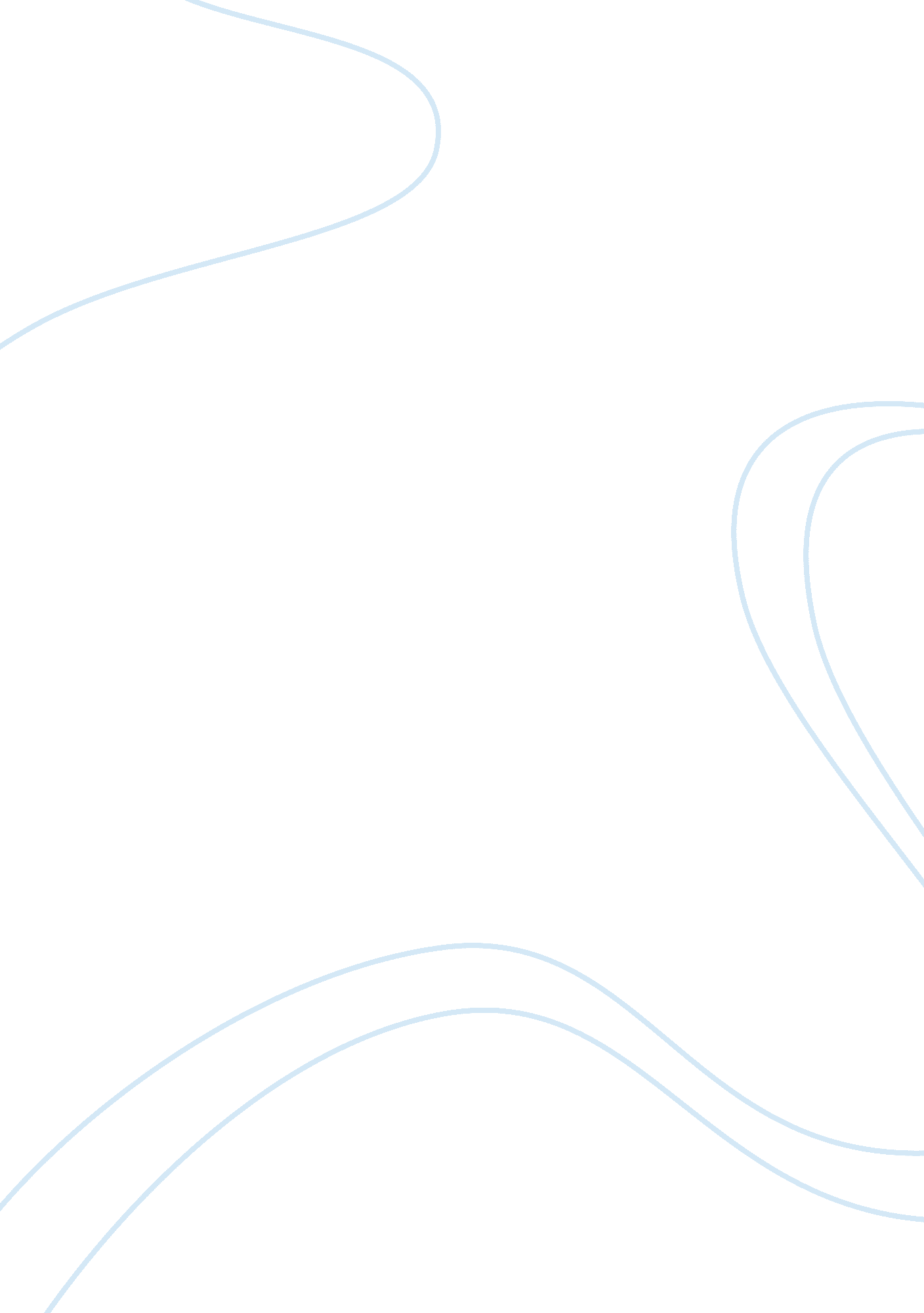 Training of principals of secondary schools in nwfp education essayEducation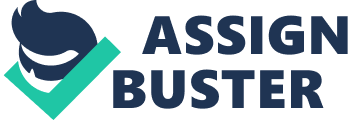 Introduction: Indeed instruction provides a paved manner in development of the states. The everlasting enterprise to do the lives comfy and the quenchless thirst to examine into truth made the people to set away strenuous tests to convey such an detonation in cognition in assorted aspects. A Consequently, today adult male has secured power to make energy, to cultivate land, to conserve H2O, and do its effectual use. A This is possible because of needed involvement on cognition, which can be imparted though instruction. AEducationis an apprenticeship of human life and a critical demand to ensue at natural, harmonious and progressive development of kid 's latent powers and innate talents. A Thus the basic purpose of instruction is the overall growing of an person which in its bend enhances the growing of the society. A Various strategies were launched to accomplish the trademark of entire literacy before the morning of the millenary. Hence, the schoolrooms have assumed a prevailing place in accomplishing the purposes and aims of education. A In this connexion this is right clip to research the demand to see the preparation and refreshment coders for the instructor 's community. The intent of every preparation is to supply pedagogues with an chance to engauge in find acquisition and to devolepe strategeies to learn about the maintance of independency, the fundamental law, the basicss rights and utilizing instruction for societal economic development of the state. The philophiy of preparation is to make and heighten the sense of leading. Leadershipis the activity of act uponing people to collaborate toward some end which they come to happen desirable. A leader is non supposed to oblige or subordinate or stamp over persons. But, he is expected to convey together, usher and assist people in developing ends and so to work together for the common ends efficaciously and merrily. his occupation is to show the end in an appealing mode to the people, to guarantee group cooperation and squad work strongest, to do the group loyal to the intent, and, among others, to demo and convert people how they are benefited by the intent. ( Ansari, A Q 1964 ) A echt involvement in the public assistance of even the humblest of the people under his leading, ability to animate assurance in them, house religion in the rules of his organisation, continuity and doggedness for the achievement of the coveted terminals, willingness to subordinate his personal desires to the involvement of the group, bent to understand people and their reactions and above all objectiveness and candor, are some of the more of import properties of leading. Besides, a leader must hold the capacity to presume full duty demanded by the place he occupies and to do determinations in the waistcoat involvements of the group. These are the qualities that can non be acquired entirely by undergoing a preset class of preparation or by possessing a peculiar grade of instruction. There are some who are gifted with these quilities and others who have acquired subject through difficult experience. Meneionad that successful and effectual workplace preparation plans go beyond reading, composing and arithmetic by associating these topics to occupation maps, undertakings and processs. Many grownups need to larn cardinal accomplishments to execute successfully in their professional occupations. But these accomplishments plans frequently fall short of our outlook because grownups learn otherwise from kids. The opening illustration of a traditional category may be a small extreme, but it illustrates some cardinal errors being made and jobs which must be overcome for the success workplace instruction program. the survey is intend to better the abilties of principals of commanding, direction and organasation as comparison to 1s in the past. it Si aaim to do them cognizant of the managerial accomplishment harmonizing to modern techonolgy and research. The current survey is an effort to get the better of the dificienes of the old preparation. This research survey analysis and compare both national and international instructional merterial for the preparation of leaders of secondry schools. It is designe to make full the gape of effectual leading and managerial accomplishment at secondry degree. STATEMENT OF THE PROBLEM In this survey will be conducted to analyze the effectivity of treacher preparation in school direction. The criterion of the instruction is in Pakistan is really low. There are many factors which are lending to this phenomanen. one of these factors is the deterioratingprofessionalismof caput of the secondry school institutuion. They donot posessess the coveted qualities of mangment and leadership. this job is to be dealt in this survey by the development of the instructional stuffs for preparation of principals of secondry schools in KPK. htis survey fosters the state of affairs in written to the upper limit to bring forth a theoretical account insturtional meterila for the sweetening of leading nad direction preparation. The job to be dealt with in this survey is to develop instructional stuffs for preparation of principals of secondary schools in NWFP. Significance Ping-Man Wong 1990, investigated the refresher instructor preparation programmes offered by the Hong Kong Institute of Education. The survey chiefly focused that rating surveies are necessary to analyze that either these programmes are effectual in run intoing the demands of schools. The consequence of this research enterprise underscored that the refresher preparation programme is moneymaking tool, particularly for senior instructors who are responsible for managerial responsibilities. G. Keith Evans 2009, stated in her article that School decision makers, who range from places of principal to school support staff, must run into a changeless flow of demands related to pupil public presentation, human resources issues, physical installations and even fiscal duties. Assorted management-training plans developed specifically for school decision makers teach and reenforce critical direction constructs. OBJECTIVES OF THE STUDY To analyse the instructional stuffs for the preparation of principals. To look into the significance refresher preparations. To place the demand of the instructional stuffs. To supply clear research inquiries that address countries of involvement fundamental to instructional stuff development. To develop an instructional stuff for the preparation of principals. LITERATURE REVIEW Teachers ' preparation is a critical portion of instruction. Therefore, all attempts of the educationalists, pedagogues and teachers are aimed at the undertaking of supplying better developing to the 'would be instructors ' for their better instruction and proper growing, as a helper. No uncertainty, this duty can merely be exercised, if the pedagogues are equipped with the needed cognition of the topic concerned and trainees develop needed involvement in it. That 's why, it becomes indispensable for doing equal commissariats for each class to the instructors and every bit good as trainees. ( Rather 219 ) The school maestro plays an imperative function in the ground forces that battles for economic release of a state. But he ca n't direct its operations and will convey catastrophe if he is termed responsible for its scheme and tactics. It is adequate if, with an intelligent apprehension of the forces that animate the run, he devotes his energies to the recruiting field and to the animation and tainting of such officers and work forces as he phase of the run requires. ( Mayhew and James 119-146 ) . In the Post-Mao period ( 1976-88 ) , China entered a new period of socialist modernisation in which the declared end was to transform China 'into a greater and powerful socialist state with modernagribusiness, industry, national defence and scientific discipline and engineering by the terminal of the present century. ( Eli: Valini 54-57 ) . The twelvemonth 1976 saw the shattering of the Gang of Four and the re-establishment of the Party 's Leadership in schools. Educational regulations and ordinances were revised and promulgated ; professional meetings were called to invent new learning programmes and compile new learning stuffs. Once once more the enterprise of educational cell 's for accomplishment and the enthusiasm of pupil for survey were brought into drama. Together they bit by bit restored order in instruction and improved instruction criterions. ( Guo: Valini 54-57 ) . Alongside the positive elements which political and diplomatic irresistible impulses had shaped, there besides existed of import restraints sing UNESCO 's attack to cardinal instruction. Although, the UNESCO fundamental law had endorsed theequalityof educational chance as a basic human right, cautiousness was apparent in procuring an appropriate balance between cosmopolitan primary schooling and the agencies of accomplishing cosmopolitan instruction. It was to be an after-repeating case in point, the Secretariat sought the formation in 1946 of an 'expert organic structure ' . In this instance the Commission on Fundamental Education, designed to work aboard the preparative committee, which was busily outlining the initial UNESCO programme. The experts were non responsible for driving up a programme of cardinal education- that was the secrrtariat undertaking. Rather, they were invited to place and analyse what they suppose to be good illustrations cardinal instruction work, and to pull their decision about the deductions for UNESCO. In general, the Commission 's work focused on regional studies of literacy, estimation of literacy degrees, and consideration of low literacy instruction was organized in many parts of the universe. ( Jones 50 ) There could be no cut and dried method either for detecting such work forces of for leaving the preparation. The methods to be employed are mostly determined by the fortunes obtaining and the demands felt in a given part or a given subdivision of concerted activity among the methods that were employed successfully by national organisations of hand in glove advanced states for leaving preparation are refresher and correspondence classs, survey groups and survey Tourss, seminars and summer cantonments. The trainees should be trained to shoulder duty and to depute authorization. In other words, they should be taught non simply how to make their occupations good, but besides how to assist other work forces do their occupations good. such seminars could be followed by the distribution among the participants, of specially prepared literature of other publications including periodicals prepared on these and allied facets of the capable affair. ( Ansari 89-95 ) The writer recognizes that the bing capable affair as taught would non suit the demands of prospective grownup pedagogues. In some establishments this defect could be remedied by using a coordinator. ( Lindeman 48-52 ) . Nelson describes: `` learning theoretical account is a form or program, which can be used to determine a course of study or class, to choose instructional stuffs and to steer a instructor 's action. `` ( 72 ) The four dimensions of course of study are: purposes of aims, content or capable affair, methods or processs, and rating or appraisal. the dimension refers to the grounds for including specific points in the course of study and excepting others. The 2nd dimension is content or capable affair and this refers to the cognition, accomplishments or temperaments which are inexplicit in the pick of points, and the manner that they are arranged. Aims may be understood as wide general justifications for including peculiar points and peculiar pedagogical procedures in the course of study ; or as clearly defined and closely represented results or behaviours ; or as a set of appropriate processs or experiences. The 3rd dimension is methods or processs and this refers to teaching method and is determined by picks made about the first two dimensions. The 4th dimension is assessment or rating and this refers to the agencies for finding whether the course of study has been successfully implemented. ( Scott 18-20 ) . EFA suggests: Special territory based direction programmes for District and School Management will be initiated with regular monitoring and appraisal for betterment of system and its merchandise quality and get the better of the direction spread. The preparation and occupation description for caput instructors should stipulate their functions and guiding and back up their instructor co-workers in mobilising community engagement In the school and in disposal, direction and care in the school. Teachersupply, preparation and supervising extremely synergistic, learner centered instruction and instructional stuffs shall be produced and utilized to guarantee quality instruction in future. ( 65-66 ) METHOD AND PROCEDURE Population: all principals and senior instructors of female secondary schools and EEDOs of NWFP. Sample: All EEDOs and EDOs ( female ) , 120 principals ( 5 from each Distt ) and 240 senior instructors ( 10 from each Distt ) will be the sample of the survey. The schools will be indiscriminately selected from each distt. Instrument: Questionnaire will be used as a information roll uping tool from the mark population. This will include three types of questionnaires, i. e. Questionnaire 1 for EEDOs/EDOs, Questionnaire 2 for principals, and Questionnaire 3 for senior instructors. FIELD Testing: To measure the cogency of these questionnaires, these will be administered in 10 schools and among the territory instruction officers. If there is any short approach in the instrument, it will be farther modified and improved. DATA ANALYSIS: Relevant statistical tools will be applied for analysis of informations. RESEARCH QUESTIONS AND HYPOTESIS: This survey will turn to the following the inquiries ; What are instructional stuffs? What are the classs of instructional media? What are the types and utilizations of instructional stuff to instruction? What are the differences between instructional stuff and jury-rigged stuff? What are the similarities between multimedia and instructional media? What is the importance of instructional stuff in the field of instruction? What is the difference between instructional stuff and instructional tool? 